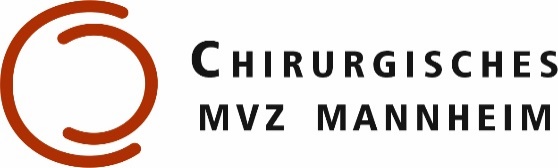 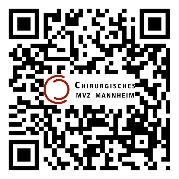 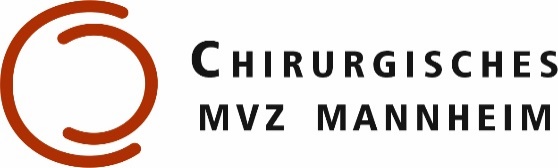 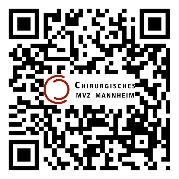 Unser LeistungsspektrumOperationen:Hernienchirurgie: Leistenhernien endoskopisch (TEP)                           Leistenhernien konventionell (Lichtenstein, Shouldice)                           Nabelhernien (konventionell nach Mayo, nach Dick, Sublay Netzplastik, Onlay Netzplastik)                                                     Bauchwandhernien                                             	Narbenhernien jeglicher Größe                                 	Schenkelhernien (OP nach Mc Vay)                                             	Venenchirurgie: konventionell / herkömmlich                        	minimal invasive Techniken (Celon, RFITT)                                  	Minimal invasive, laparoskopische Chirurgie:endoskopische Leistenherniotomien (ambulant)                   diagnostische Laparoskopielaparoskopische Adhäsiolyse	Celon, RFITT (siehe oben bei Venen)                               Hämorrhoiden (z.B. Staplerhämorrhoidopexie nach Longo) Unfallchirurgie/OrthopädieMetallentfernungenPortanlage / -entfernung Hand – und Gelenkchirurgie:Karpaltunnel                                                     	Dupuytren Kontrakturen                                                        Schnellende Finger                                            Ganglien (Überbein)Tendovaginitis de QuervainSulcus ulnaris SyndromEpicondylitisBursektomien	Proktologie:Hämorrhoiden (minimal invasiv: Stapler Methode, siehe oben)    	Hämorrhoiden konventionelle Verfahren (Milligan Morgan, Parks)                                    Analfissur                                                                                     Analfistel                                                                                       Analtumoren                                                                                  Sinus pilonidalis (Steißbeinfisteln)                                                                                 Analabszesse                                                                                  Perianale VenenthrombosenMariskenCondylomentfernungen                                                          	Brustchirurgie beim Mann:Gynäkomastie, Knoten in der BrustWeichteilchirurgie / Oberflächenchirurgie / kleine Chirurgie (auch mittels Laser):Fettgeschwulste (Lipome)                                                              Talgdrüsen (Atherome)                                                                    Leberflecke (Nävi)                                                           Dornwarzen                                                                                   Jegliche Hauttumoren                                                                    Eingewachsener Zehennagel (Emmert Plastik)Diagnostik:Röntgen digital                                                                           Ultraschall (Venen, Bauch, Hals, Weichteile, Gelenke)Farbduplex / DopplerVenenfunktionsdiagnostik         	Endoskopische Untersuchungen:Enddarmspiegelung (Proctoskopie)                                              Analkanalspiegelung (Anoskopie)                                            	Igelleistungen:Verödungsbehandlung von Besenreisern / SchaumsklerosierungEntfernung von gutartigen Hautveränderungen (Altersflecken, Xanthelasmen)Arthrosebehandlung großer und kleiner GelenkeAkupunktur